Vysoká škola báňská – Technická univerzita Ostrava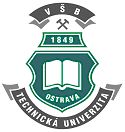 Fakulta ekonomická, kat. 152 - podnikohospodářská0A a VOŠ Valašské Meziříčí, Masarykova 101757 11 Valašské MeziříčíZadání bakalářské práceStudent:	     Vedoucí práce:	     Téma:	Český název práce	Anglický název práceZásady pro vypracování práce:1. Úvod2.      3.      4.      5. ZávěrSeznam použité literaturySeznam zkratekProhlášení o využití výsledků bakalářské práceSeznam přílohPřílohySeznam doporučené odborné literatury: (3 zdroje) (viz Směrnice EkF_SME_07_004 verze K Ekonomické fakulty VŠB-TU Ostrava o zásadách pro vypracování závěrečných prací) 1.2.3.